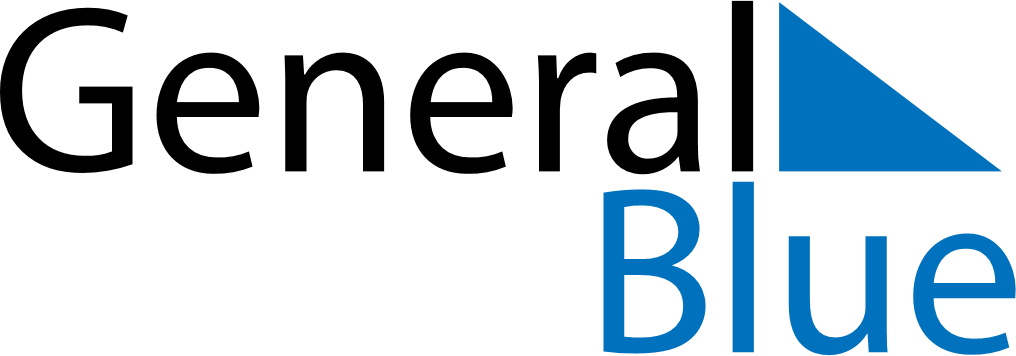 October 1822October 1822October 1822October 1822October 1822SundayMondayTuesdayWednesdayThursdayFridaySaturday12345678910111213141516171819202122232425262728293031